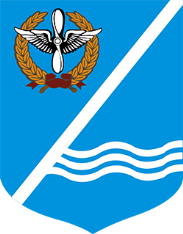 Совет Качинского муниципального округа города СевастополяРЕШЕНИЕ№49/179  Об увеличении (индексации) размеров окладов денежного содержания по должностям муниципальной службы, муниципальным должностям и техническому персоналу в органах местного самоуправления во внутригородском муниципальном образовании города Севастополя Качинский муниципальный округВ соответствии с Трудовым кодексом Российской Федерации, Федеральным законом Российской Федерации от 06.10.2003 № 131-ФЗ «Об общих принципах организации местного самоуправления в Российской Федерации», Федеральным Законом Российской Федерации от 02.03.2003 № 25-ФЗ «О муниципальной службе в Российской Федерации»,  Законом Севастополя от 05.08.2014 № 53-ЗС «О муниципальной службе в городе Севастополе», Законом Севастополя от 30.12.2014 № 102-ЗС «О местном самоуправлении в городе Севастополе», постановлением Правительства города Севастополя 13.12.2019 № 661-ПП «О нормативах формирования расходов на оплату труда депутатов, выборных должностных лиц местного самоуправления, осуществляющих свои полномочия на постоянной основе, муниципальных служащих и содержание органов местного самоуправления в городе Севастополя на 2020 год», Уставом внутригородского муниципального образования города Севастополя Качинский  муниципальный округ, утвержденного решением Совета Качинского муниципального округа от 19.03.2015 № 13,  решениями Совета Качинского  муниципального округа  от 02 февраля 2017 года № 06/33 «Об утверждении Положения об оплате труда лиц, замещающих муниципальные должности и должности муниципальной службы  органов  местного самоуправления во внутригородском муниципальном образовании города Севастополя Качинский муниципальный округ»,   02 февраля 2017 года № 06/34 «Об утверждении Положения об оплате труда технического персонала органов местного самоуправления внутригородского муниципального образования города Севастополя Качинский муниципальный округ», Совет Качинского муниципального округаРЕШИЛ:1.	Увеличить (проиндексировать) размеры окладов денежного содержания лицам, замещающим муниципальную должность (Главе внутригородского муниципального образования, исполняющего полномочия председателя Совета, Главе местной администрации) и должности муниципальной службы в органах местного самоуправления во внутригородском муниципальном образовании города Севастополя Качинский муниципальный округ с 01 октября 2020 года на 4,5%.2. Увеличить (проиндексировать) размеры должностных окладов техническому персоналу в органах местного самоуправления во внутригородском муниципальном образовании города Севастополя Качинский муниципальный округ с 01 октября 2020 года на 4,5%.3.	Установить, что увеличению (индексации) подлежит размер денежного содержания, состоящий из:- должностного оклада;- оклада за классный чин.4.	Главе внутригородского муниципального образования города Севастополя – Качинский муниципальный округ, исполняющего полномочия председателя Совета, Главе местной администрации (Герасим Н.М.):4.1.	внести соответствующие изменения в штатное расписание органов местного самоуправления;4.2.	произвести выплату заработной платы с учетом произведенного увеличения (индексации) размеров окладов денежного содержания по должностям муниципальной службы, муниципальным должностям и техническому персоналу.5.	Установить, что при увеличении (индексации) размеров окладов денежного содержания по должностям муниципальной службы, муниципальным должностям и техническому персоналу в органах местного самоуправления во внутригородском муниципальном образовании города Севастополя – Качинский муниципальный округ, его размеры подлежат округлению до целого рубля в сторону увеличения.6.	Расходы на проведение увеличения (индексации) размеров окладов денежного содержания по должностям муниципальной службы, муниципальным должностям и техническому персоналу в органах местного самоуправления во внутригородском муниципальном образовании города Севастополя – Качинский муниципальный округ, установленный пунктом 1,2 настоящего решения, осуществить за счет средств в составе утвержденных бюджетных ассигнований бюджета внутригородского муниципального образования города Севастополя – Качинский муниципальный округ на 2020 год и плановый период 2021 и 2022 годов.7. Признать утратившим силу решение Совета Качинского муниципального округа II созыва от 27.09.2019 г. № 38/135 « Об увеличении (индексации) размеров окладов денежного содержания по должностям муниципальной службы, муниципальным должностям и техническому персоналу в органах местного самоуправления во внутригородском муниципальном образовании города Севастополя Качинский муниципальный округ» с 1 октября 2020 года.8. Опубликовать (обнародовать) настоящее решение путем размещения на официальном сайте внутригородского муниципального образования города Севастополя - Качинский муниципальный округ в сети Интернет и на информационном стенде муниципального образования.9.	Настоящее решение вступает в силу с момента его официального опубликования (обнародования) и распространяет свое действие на правоотношения, возникшие с  1 октября 2020 года. 10. Контроль исполнения настоящего решения оставляю за собой.II созывХLIX  сессия2016 - 2021 гг.25.09.2020 годапгт. КачаГлава ВМО Качинский МО, исполняющий полномочия председателя Совета, Глава местной администрацииН.М. Герасим